- Waldtag der Geisinger Grundschüler - 12. Oktober 2020Am Montag, den 05. Oktober 2020 und Mittwoch, 07. Oktober 2020 erkundeten die Schüler/innen der Klasse 3a und 3b gemeinsam mit dem Revierförster Herr Rapp und der Waldpädagogin Frau Daniela Martin den Geisinger Forst.Nach dem anstrengenden Anstieg zum Wanderparkplatz am Waldrand wurden die Kinder von Herrn Rapp begrüßt und gemeinsam ging es zu einem schönen Platz im Wald, auf dem ein „Waldsofa“ aus vielen gesammelten Ästen gebaut wurde. Darauf wurde erst einmal ausgiebig gevespert. Im Anschluss fanden noch viele Spiele, Wald-Mandalas und ein Waldtier-Erkundungspfad statt. Mit gefüllten Taschen, gesammelter Waldfrüchte, Zapfen, Rinden etc. traten die Kinder den Rückweg zur Schule an.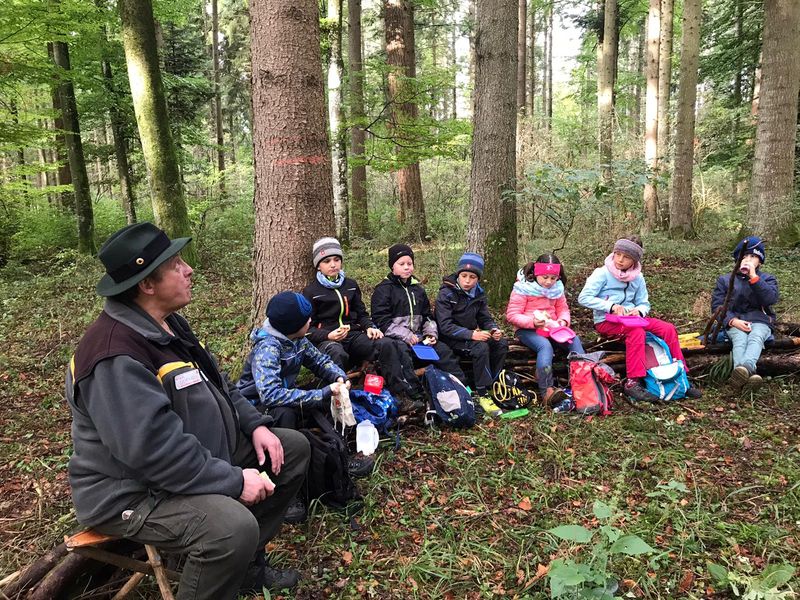 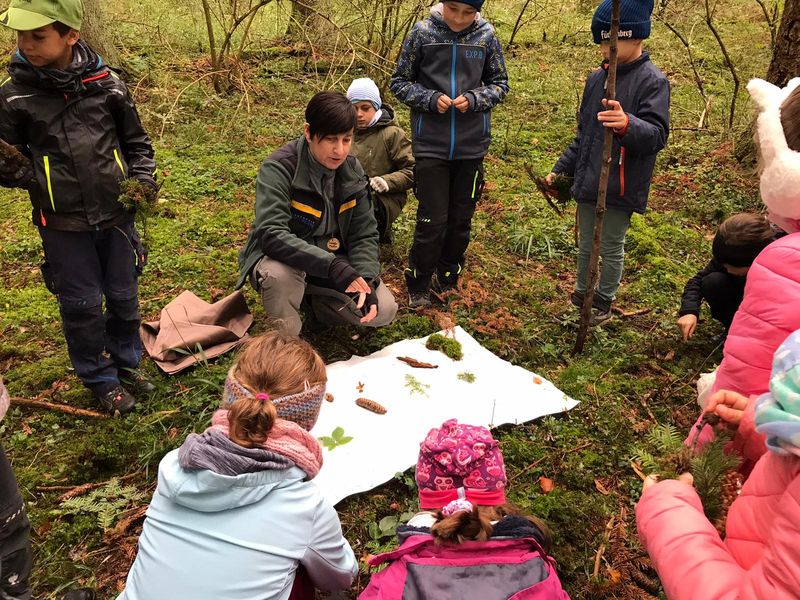 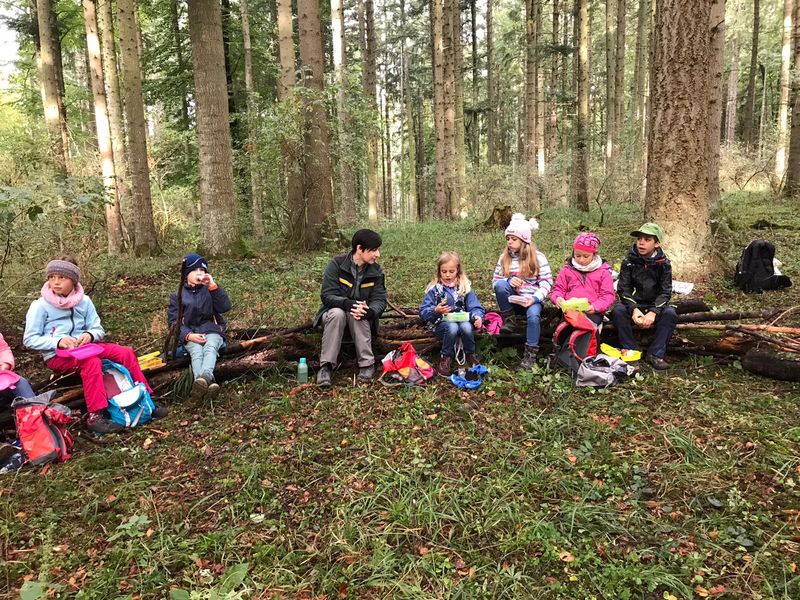 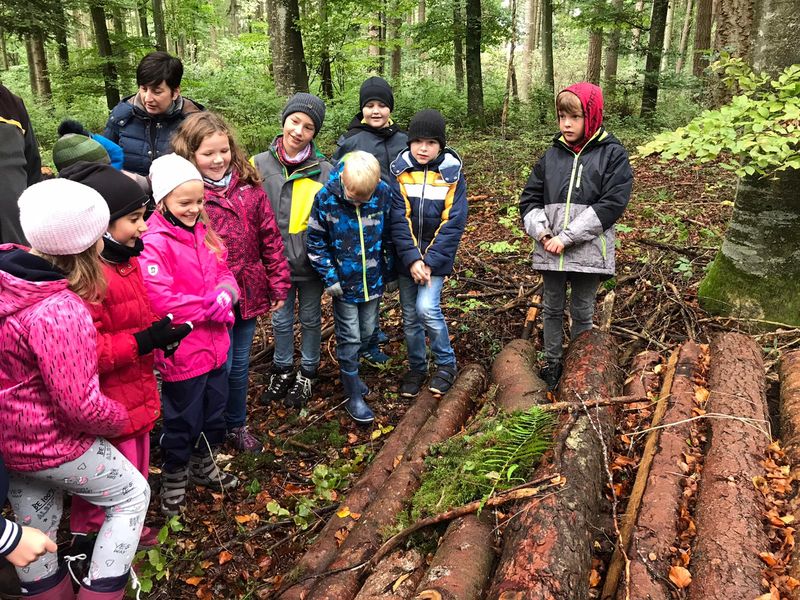 